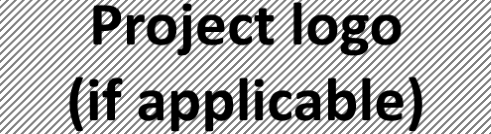 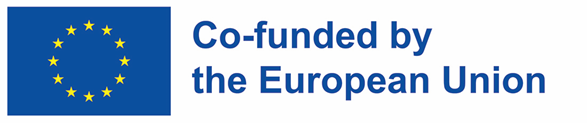 LIST OF PARTCIPANTS - DECLARATIONVIRTUAL Multiplier Event (Title)Project Title Grant Agreement No. DateName and Surname of the ParticipantSending Organisation (Name; Address)123456789101112131415161718192021222324252627282930313233343536373839404142